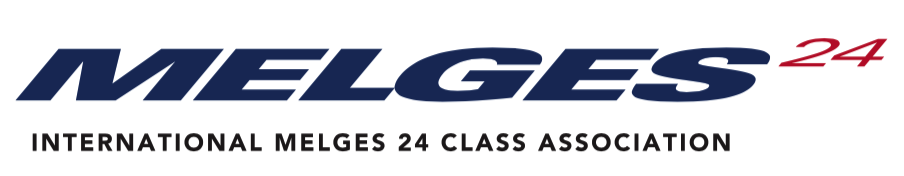 WORLD COUNCIL ANNUAL GENERAL MEETING 2021VOTING PROXY ASSIGNMENT FORMNote – Your proxy may be from any other National Class of your choice but they must be a full (owner) member of the Melges 24 Class in good standing. A member National Class Association may not vote for more than two (2) proxies.On behalf of thePlease write the country you are representing………………………………………………………Melges 24 Class AssociationI formally advise the IM24CA World Council that for the Annual General Meeting of the Class taking place on06 November 2021 – virtually in ZoomThe following individual will represent our national class. Please write the name of the person who will represent your countryPlease ensure that this individual receives copies of all relevant meeting correspondence via the following contacts 
Please write the e-mail of representativeSigned by the National Class President Please write your nameSigned by the Executive Officer (please state post held)Please write Executive Officer nameDate of ProxyPlease note here your National Class’ positions on certain submissions on the Agenda:Proposed Class Rule ChangesIM24CA Tech Comm – H1 Measurement DiagramsIM24CA Tech Comm – H2 Fittings Traveller
IM24CA Tech Comm – H2 Fittings Backstay
IM24CA Tech Comm – H.3.1(a) Racing StandardsIM24CA Tech Comm – C.9.4(a) Boom Dimensions____ In favor ____ Not in favor ____ Abstain____ In favor ____ Not in favor ____ Abstain____ In favor ____ Not in favor ____ Abstain____ In favor ____ Not in favor ____ Abstain____ In favor ____ Not in favor ____ AbstainGeneral Submissions – Regatta RegulationsChange officesPA system____ In favor ____ Not in favor ____ Abstain____ In favor ____ Not in favor ____ AbstainElections – NominationsVice Chair Europe – Michael Tarabochia, GERVice Chair Europe – Piero Andolina, ITA____ In favor ____ Not in favor ____ Abstain____ In favor ____ Not in favor ____ AbstainFuture Events, proposals & decisionsEuropeans 2022 – Balaton, HUNEuropeans 2022 – Genova, ITA____ In favor ____ Not in favor ____ Abstain____ In favor ____ Not in favor ____ AbstainAny Other Business